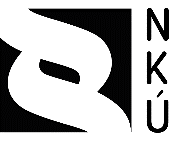 Kontrolní závěr z kontrolní akce23/12Prostředky vybírané na základě zákona ve prospěch Zdravotní pojišťovny ministerstva vnitra České republikyKontrolní akce byla zařazena do plánu kontrolní činnosti Nejvyššího kontrolního úřadu (dále také „NKÚ“) na rok 2023 pod číslem 23/12. Kontrolní akci řídil a kontrolní závěr vypracoval člen NKÚ Ing. Jan Stárek.Cílem kontroly bylo prověřit hospodaření s prostředky vybíranými na základě zákona ve prospěch Zdravotní pojišťovny ministerstva vnitra České republiky z hlediska účelnosti, hospodárnosti a souladu s právními předpisy.Kontrola byla prováděna u kontrolované osoby v období od června 2023 do ledna 2024. Kontrolovaným obdobím byly roky 2020 až 2022, v případě věcných souvislostí i období předchozí a následující.Kontrolovaná osoba: Zdravotní pojišťovna ministerstva vnitra České republiky, Praha (dále také „ZPMV“ nebo „pojišťovna“).K o l e g i u m   N K Ú   na svém VII. jednání, které se konalo dne 20. května 2024,s c h v á l i l o   usnesením 6/VII/2024k o n t r o l n í   z á v ě r   v tomto znění:Prostředky vybírané na základě zákona ve prospěch 
Zdravotní pojišťovny ministerstva vnitra České republikyI. Shrnutí a vyhodnoceníNKÚ provedl kontrolu hospodaření s prostředky vybíranými na základě zákona ve prospěch Zdravotní pojišťovny ministerstva vnitra České republiky. ZPMV v letech 2020 až 2022 hospodařila s více než 140 mld. Kč. NKÚ ověřoval, zda ZPMV hospodařila s těmito prostředky účelně, hospodárně a v souladu s právními předpisy. Kontrola NKÚ se zaměřila zejména na čerpání peněžních prostředků ze základního fondu zdravotního pojištění, provozního fondu a fondu prevence. V kontrolovaných letech byla rovněž prověřena plnění opatření k odstranění nedostatků zjištěných v KA č. 14/33. NKÚ při kontrole zjistil, že ZPMV hospodařila s peněžními prostředky tří kontrolovaných fondů v rozporu s právními předpisy nebo s podmínkami, které pro jejich poskytování stanovila. NKÚ nezjistil nehospodárné a neúčelné vynakládaní peněžních prostředků. ZPMV postupovala při hospodaření s peněžními prostředky v rozporu s právními předpisy. Při kontrole nákupu služeb zjistil NKÚ postup v rozporu se zákonem o zadávání veřejných zakázek a při správě pohledávek z veřejného zdravotního pojištění v rozporu se zákonem o účetnictví.Při kontrole provozního fondu, který slouží k financování provozu pojišťovny, NKÚ nezjistil nehospodárné a neúčelné vynaložení peněžních prostředků. Na kontrolním vzorku hrazených zdravotních služeb ze základního fondu zdravotního pojištění NKÚ nezjistil, že by ZPMV použila peněžní prostředky neúčelně. V oblasti zadávání veřejných zakázek nepřijala ZPMV dostatečná opatření k odstranění nedostatků zjištěných v KA č. 14/33. Výše uvedené celkové vyhodnocení vyplývá z následujících zjištění:1. Skutečnosti zjištěné v oblasti hospodaření s prostředky provozního fonduNKÚ při kontrole 13 veřejných zakázek (dále také „VZ“) zjistil, že ZPMV ve čtyřech případech nezadala VZ v režimu podlimitní VZ dle zákona č. 134/2016 Sb., když nestanovila celkovou předpokládanou hodnotu VZ součtem dílčích plnění, která spolu věcně a časově souvisela. ZPMV tak porušila zásadu transparentnosti, rovného zacházení a zákazu diskriminace dle výše uvedeného zákona a znemožnila dalším dodavatelům přihlášení do zadávacího řízení. K porušení zákona č. 134/2016 Sb. došlo v případě VZ týkajících se propagace ZPMV prostřednictvím sportovců a VZ na společenské akce ZPMV.ZPMV v letech 2020 až 2022 vynaložila peněžní prostředky ve výši 14,1 mil. Kč bez DPH na propagaci prostřednictvím vybraných sportovců bez stanovení cíle této formy propagace. ZPMV tak nezajistila ochranu veřejných prostředků proti rizikům nebo jiným nedostatkům způsobeným jejich neúčelným nakládáním podle zákona č. 320/2001 Sb.2. Skutečnosti zjištěné v oblasti hospodaření s prostředky fondu prevenceZPMV u jednoho programu fondu prevence stanovila omezující podmínky pro zařazení zaměstnavatele do programu (minimálně 300 registrovaných pojištěnců ZPMV v předchozím kalendářním roce nebo 25 % jeho zaměstnanců v trvalém pracovním poměru pojištěných u ZPMV). Pro získání příspěvku tak nebylo podstatné pouze splnění podmínek programu samotným pojištěncem. Pojištěnci, plnící ostatní podmínky pro čerpání příspěvku, tak byli znevýhodněni pouze z toho důvodu, že jejich zaměstnavatel nesplnil omezující podmínky pro zařazení do tohoto programu. Navíc ZPMV postupovala netransparentně tím, že do programu zařadila také organizaci, která podmínky neplnila vůbec. Výběr pojištěnců, kteří čerpali příspěvek z tohoto programu, přenesla ZPMV na zaměstnavatele a neověřovala, zda pojištěnci čerpali příspěvek oprávněně. V letech 2020 až 2022 ZPMV neoprávněně zvýhodňovala pojištěnce a postupovala v rozporu se stanovenými podmínkami, když jim vyplatila příspěvek z fondu prevence nad maximální, nad doloženou nebo nad maximální i doloženou výši zároveň. NKÚ na vzorku 146 pojištěnců u 37 z nich zjistil, že ZPMV vyplatila příspěvek v nesprávné výši.  3. Skutečnosti zjištěné v oblasti hospodaření s prostředky základního fondu zdravotního pojištěníZPMV nevedla aktuální údaje o plátcích pojistného v souladu s údaji ve veřejných rejstřících a vedla v evidenci pohledávky z veřejného zdravotního pojištění za zaniklými plátci. K 31. 12. 2022 vedla ZPMV pohledávky za 45 zaniklými plátci v netto hodnotě 2,7 mil. Kč. ZPMV dále nevyměřila dlužné pojistné a penále v celkové výši 5,1 mil. Kč a nepřihlásila pohledávky z veřejného zdravotního pojištění do insolvenčního řízení minimálně ve výši 2 mil. Kč. O odpisu pohledávek z veřejného zdravotního pojištění v celkové výši téměř 5 mil. Kč za pěti plátci účtovala ZPMV v účetním období, s nímž tato skutečnost časově ani věcně nesouvisela. 4. Další skutečnosti zjištěné kontrolou ZPMV nezveřejňovala smlouvy dle zákona č. 48/1997 Sb. a dle zákona č. 340/2015 Sb. Ve smlouvách o poskytování a úhradě hrazených služeb a dokumentů zveřejňovaných v registru smluv některé údaje znečitelnila v rozporu s právními předpisy. V registru smluv zveřejnila některé dokumenty až po zákonných lhůtách.NKÚ kontroloval šest opatření k odstranění nedostatků zjištěných v KA č. 14/33. Jedno z opatření, které mělo zajistit dodržování zákona o zadávání veřejných zakázek, nebylo účinné.II. Informace o kontrolované oblastiZdravotní pojišťovna ministerstva vnitra České republiky byla zřízena podle zákona České národní rady č. 280/1992 Sb. rozhodnutím Ministerstva práce a sociálních věcí České republiky ze dne 1. října 1992, čj.: 23-23541/92-7. ZPMV je právnickou osobou, v právních vztazích vystupuje svým jménem, může nabývat práv a povinností a nese odpovědnost z těchto vztahů vyplývající. ZPMV je vybranou účetní jednotkou dle zákona č. 563/1991 Sb. a veřejným zadavatelem dle ustanovení § 4 odst. 1 písm. e) zákona č. 134/2016 Sb. Zdravotní pojišťovna je dle ustanovení § 46 odst. 1 zákona č. 48/1997 Sb. povinna zajistit poskytování hrazených služeb svým pojištěncům, včetně jejich místní a časové dostupnosti. Tuto povinnost plní prostřednictvím poskytovatelů zdravotních služeb (dále také „PZS“ nebo „poskytovatelé“), se kterými uzavřela smlouvu o poskytování a úhradě hrazených služeb.Základním cílem zdravotní politiky ZPMV je vytvářet podmínky pro smluvní zajištění dostupných, komplexních a kvalifikovaných zdravotních služeb pro své pojištěnce na celém území České republiky. Činností pojišťovny je mj. provádění veřejného zdravotního pojištění, výběr pojistného na zdravotní pojištění, kontrola tohoto výběru a zprostředkování úhrad za zdravotní služby plně nebo částečně hrazené ze zdravotního pojištění. ZPMV hospodaří s vlastním majetkem a majetkem jí svěřeným. Organizační strukturu pojišťovny tvoří orgány pojišťovny, ředitelství pojišťovny a divize pojišťovny. Divize pojišťovny nemají vlastní právní osobnost a vykonávají činnost jménem pojišťovny. Vnitřní členění pojišťovny, působnost a činnost jednotlivých útvarů pojišťovny upravuje organizační řád pojišťovny.ZPMV ze zákona vytváří a spravuje tyto fondy:základní fond zdravotního pojištění;rezervní fond;provozní fond;sociální fond;fond investičního majetku; fond reprodukce investičního majetku.Ze základního fondu zdravotního pojištění (dále také „ZF“) je hrazena zdravotní péče (léčebná, preventivní, diagnostická, léčebná, lékárenská, lázeňská léčebně rehabilitační a další). Hrazené jsou také léčivé přípravky, zdravotnické prostředky, stomatologické výrobky aj. Zároveň z něj jsou poskytovány příděly jiným fondům pojišťovny. Provozní fond slouží k financování provozu pojišťovny (mzdové náklady, energie, nájemné, propagace a jiné služby aj.). ZPMV může dle zákona České národní rady č. 280/1992 Sb. vytvářet fond prevence (dále také „FP“). Z fondu prevence lze hradit zdravotní služby nad rámec hrazených zdravotních služeb ze ZF, u nichž je prokazatelný preventivní, diagnostický nebo léčebný efekt a které jsou poskytovány pojištěncům v souvislosti s jejich existujícím nebo hrozícím onemocněním. Pojišťovna vede bankovní účty pro každý fond zvlášť. ZPMV je povinna zabezpečit oddělenou evidenci fondů a oddělenou evidenci majetku a používání prostředků z těchto fondů. Zdravotní pojišťovny jsou povinny nastavit vnitřní kontrolní systém v souladu se zákonem č. 320/2001 Sb. a vyhláškou č. 416/2004 Sb. Veškeré vybrané pojistné je příjmem základního fondu zdravotního pojištění a podléhá přerozdělování. Vývoj vybraných ukazatelů ZPMV v letech 2020 až 2022 je uveden v následující tabulce.Tabulka č. 1: Přehled vybraných ukazatelů ZPMVZdroj: výroční zprávy za roky 2020, 2021 a 2022, obratové předvahy za 1-12/2020, 1-12/2021, 1-12/2022.Tvorba i čerpání ZF v kontrolovaném období se zvyšovaly. Průměrný počet zaměstnanců v letech 2020 až 2022 vzrostl o 2,3 %. Průměrný počet pojištěnců v tomto období rostl o 1,3 %. Současně se zvyšoval i průměrný počet pojištěnců, za které je plátcem pojistného stát (mezi lety 2020 a 2022 o 3,9 %). Průměrné náklady na zdravotní služby na jednoho pojištěnce v kontrolovaném období rostly.V roce 2021 se náklady na zdravotní služby zvýšily oproti roku 2020 o 18,7 %. V roce 2022 došlo ke zvýšení nákladů na zdravotní služby oproti roku 2021 o 1,4 %. Největší objem z celkových nákladů na zdravotní služby tvořily v letech 2020 až 2022 náklady u lůžkových PZS (52,6 % v roce 2020, 56,0 % v roce 2021 a 54,4 % v roce 2022). NKÚ v rámci kontroly také porovnával úhrady vybraným poskytovatelům zdravotních služeb podobného typu a jakým způsobem se v kontrolovaném období změnily individuální základní sazby jednotlivým poskytovatelům v návaznosti na implementaci klasifikačního systému navrženého pro akutní lůžkovou péči v ČR (dále také „CZ-DRG“). Porovnání úhrad vybraným PZS je uvedeno v příloze č. 1 tohoto kontrolního závěru.Peněžní prostředky vyčleněné na provoz ZPMV neodpovídaly v letech 2020 až 2022 jejím skutečným výdajům. Právní úprava umožnila ZPMV navyšovat prostředky vyčleněné na provoz nad potřebnou výši. Na bankovních účtech provozního fondu vzrostl zůstatek z téměř 1,2 mld. Kč v roce 2020 na přibližně 1,9 mld. Kč v roce 2022, což je částka odpovídající více než ročnímu provozu pojišťovny. Zůstatky na bankovních účtech určené k úhradě zdravotních služeb poklesly. Důvodem byly zvýšené výdaje ZPMV na úhradu zdravotních služeb. III. Rozsah kontrolyCílem kontrolní akce bylo prověřit hospodaření s prostředky vybíranými na základě zákona ve prospěch Zdravotní pojišťovny ministerstva vnitra České republiky z hlediska účelnosti, hospodárnosti a souladu s právními předpisy.NKÚ mj. ověřoval, zda ZPMV:postupovala při správě pohledávek v souladu s právními předpisy;použila prostředky ZF účelně a jen na úhradu zdravotních služeb;použila prostředky provozního fondu hospodárně, účelně a v souladu s právními předpisy;rozdělovala prostředky fondu prevence transparentně a nediskriminačně;plnila opatření k odstranění nedostatků zjištěných v KA č. 14/33.Kontrolou bylo prověřováno hospodaření v základním fondu, provozním fondu a fondu prevence. Ke kontrole byly vybrány fondy s ohledem na vynaložené peněžní prostředky v jednotlivých kontrolovaných letech a jejich význam pro provádění veřejného zdravotního pojištění.Kontrolovaným obdobím byly roky 2020 až 2022, v případě věcných souvislostí i období předchozí a období následující.Kontrolovaný objem:peněžních prostředků činil 190 072 659 Kč;souvisejících veřejných zakázek činil 125 864 947 Kč;pohledávek na systémové úrovni činil 24 744 990 017 Kč.Pozn.: Právní předpisy uvedené v tomto kontrolním závěru jsou aplikovány ve znění účinném pro kontrolované období.IV. Podrobné skutečnosti zjištěné kontrolou1. Provozní fond 1.1 	ZPMV porušila zásadu transparentnosti, rovného zacházení a zákazu diskriminace 
při zadávání veřejných zakázek ZPMV každoročně sestavovala plán veřejných zakázek na následující kalendářní rok. U veřejných zakázek, jejichž rozsah a hodnota jsou v časovém horizontu nejméně 12 kalendářních měsíců předvídatelné, musí ZPMV do součtu předpokládaných hodnot zahrnout předpokládanou hodnotu všech plnění, která tvoří jeden funkční celek. NKÚ zkontroloval 13 veřejných zakázek. NKÚ zjistil, že ZPMV jako zadavatel ve dvou případech řádně nestanovila celkovou předpokládanou hodnotu veřejných zakázek součtem dílčích plnění, která spolu věcně a časově souvisí, a následně nezadala veřejné zakázky v režimu podlimitní veřejné zakázky dle zákona č. 134/2016 Sb. Tím ZPMV porušila zásadu transparentnosti, rovného zacházení a zákazu diskriminace dle zákona č. 134/2016 Sb., a znemožnila tak dalším dodavatelům přihlášení do zadávacího řízení (dále také „ZŘ“). Propagace ZPMV prostřednictvím sportovcůZPMV plánovala v roce 2022 dvě veřejné zakázky se stejným předmětem plnění (na služby poskytování reklamy a reklamu a propagaci pojišťovny a její činnosti v rámci sportovní a mediální činnosti sportovců) s celkovou předpokládanou hodnotou 5 400 000 Kč bez DPH. Následně zahájila zadávání veřejné zakázky malého rozsahu na reklamu a propagaci prostřednictvím sportovců s předpokládanou hodnotou v maximální výši 2 000 000 Kč bez DPH. Druhé ZŘ na veřejnou zakázku na reklamu a propagaci prostřednictvím sportovců zahájila ZPMV v rámci zjednodušeného podlimitního řízení. Předpokládaná hodnota byla stanovena v maximální výši 3 400 000 Kč bez DPH. Uzavřené smlouvy měly totožný předmět, který stanovuje rozsah užití určených sportovců na reklamních a propagačních materiálech ZPMV, sociálních sítích, oblečení sportovců a propagace ZPMV na tiskových konferencích sportovců. V obou případech byly vybranými sportovci totožné osoby. Společenské akce ZPMVZPMV plánovala VZ na dvě společenské akce před začátkem roku 2022, třetí VZ naplánovala v průběhu roku 2022. Již před zahájením zadávání první VZMR věděla (dle plánu veřejných zakázek), že zahájí minimálně jedno další zadávání s obdobným předmětem plnění. Vždy se jednalo o kompletní zajištění společenské akce, které ve všech případech zahrnovalo zajištění prostor na akci, techniky a souvisejících služeb, cateringu, kulturního programu, dekorace, pozvánek, parkování, produkce a doplňkových služeb. ZPMV nesečetla předpokládané hodnoty obou VZ, zadaných ZPMV v režimu VZMR, a nezadala je v podlimitním režimu. Součet předpokládaných hodnot za všechny tři VZMR činil celkem 5 390 000 Kč bez DPH. ZPMV následně uzavřela smlouvy na celkovou částku 4 963 485‬ Kč bez DPH. První VZMR měla stanovenou předpokládanou hodnotu 1 900 000 Kč bez DPH. Vybraný dodavatel kompletně zajistil konání společenské akce v červnu 2022. Druhá VZMR měla stanovenou předpokládanou hodnotu 2 000 000 Kč bez DPH. Vybraný dodavatel kompletně zajistil konání společenské akce v říjnu 2022. Třetí VZMR měla stanovenou předpokládanou hodnotu 1 490 000 Kč bez DPH. Vybraný dodavatel kompletně zajistil konání společenské akce v prosinci 2022. Ve všech třech případech zajistil konání společenských akcí stejný dodavatel.1.2 ZPMV prodlužuje přechod na nový pojišťovací informační systém ZPMV užívá pojišťovací informační systém (dále také „PIS“), jenž zajišťuje agendu spojenou s veřejným zdravotním pojištěním. V případě úprav či aktualizací stávajícího PIS nemá ZPMV jinou možnost než požádat o úpravy zhotovitele stávajícího PIS. Předchozím postupem, tj. smlouvami se zhotovitelem, se ZPMV dostala do pozice, kdy se nemůže vymanit ze závislosti na zhotoviteli a jeho technickém řešení. V dubnu 2020 ZPMV zadala zpracování cost-benefit analýzy z důvodu možného vyvázání ze závislosti na stávajícím dodavateli. S ohledem na výsledky analýzy se ZPMV v prosinci 2020 rozhodla pro vývoj nového PIS uzpůsobeného na míru ZPMV.ZPMV však zastavila přípravu zadávacího řízení na nový PIS z důvodu některých nejasností a nepřesností v zadávací dokumentaci. ZPMV v lednu 2022 uzavřela rámcovou dohodu o technickém dozoru investora a zajištění poskytování odborných konzultací při pořízení a implementaci nových informačních systémů. ZPMV tak od roku 2020 do roku 2022 vynaložila na přípravu nového PIS téměř 10 mil. Kč, přesto nový PIS nebyl prozatím vyvíjen. Tím že ZPMV prodlužuje přechod na nový PIS, musí zároveň vynakládat peněžní prostředky i na stávající PIS. Za roky 2020 až 2022 vynaložila na stávající PIS cca 75 mil. Kč. Závislost na stávajícím PIS pokračovala i v roce 2023 a existuje riziko závislosti na stávajícím dodavateli PIS i po roce 2024, kdy měl být nový PIS již uveden do provozu. Přehled vynaložených peněžních prostředků na stávající a nový PIS v jednotlivých letech je uveden v následující tabulce. Tabulka č. 2:	Přehled výdajů na PIS v kontrolovaném období v členění na starý a nový PIS (v Kč)Zdroj: vypracoval NKÚ na základě hlavních knih ZPMV a odpovědí na žádosti NKÚ. 1.3 	ZPMV vynakládala část peněžních prostředků na marketing, aniž by sledovala jejich přínosNáklady na propagaci ZPMV se mezi lety 2020 až 2022 zvyšovaly, přičemž nejvíce ZPMV vynakládala na marketingové služby (prezentace na akcích, soutěže, tvorba videospotů aj.) a reklamní inzerci (reklama v rádiu, propagace na internetu, reklamní bannery, inzerce v novinách, online marketing aj.).Tabulka č. 3: 	Přehled nákladů v oblasti reklamy a propagace ZPMV v jednotlivých letech (v Kč)Zdroj: vypracoval NKÚ na základě hlavních knih ZPMV 2020, 2021 a 2022.Nejvyšší nárůst nákladů mezi lety 2020 a 2022 byl v oblasti marketingových služeb, jejichž součástí je i propagace prostřednictvím vybraných sportovců. V letech 2020 až 2022 ZPMV vynaložila na propagaci prostřednictvím vybraných sportovců peněžní prostředky ve výši 14,1 mil. Kč bez DPH, aniž by stanovila cíle této formy propagace. ZPMV tak nemohla prověřit přínos této formy propagace a nezajistila ochranu veřejných prostředků proti rizikům, nesrovnalostem nebo jiným nedostatkům způsobeným jejich neúčelným nakládáním dle zákona č 320/2001 Sb.2. Fond prevence2.1 ZPMV zvýhodňovala pojištěnce a umožnila také čerpání příspěvku členům spolku, který nesplňoval podmínky pro zařazení do programuV letech 2020 až 2022 poskytovala ZPMV peněžní prostředky z FP zaměstnavatelům z Programu podpory profesí s vyšším zdravotním rizikem (dále také „Program 6“). Na tento program v letech 2020 až 2022 vynaložila téměř 66 mil. Kč. Program 6 byl určen ke zlepšení zdravotního stavu pojištěnců registrovaných u ZPMV, kteří jsou zároveň v pracovním poměru u zaměstnavatele a vykonávají profese s významným zdravotním rizikem souvisejícím s jejich výkonem. Aby byl zaměstnavatel zařazen do Programu 6, musel splňovat kritéria minimálně 300 registrovaných pojištěnců ZPMV v předchozím kalendářním roce nebo 25 % jeho zaměstnanců v trvalém pracovním poměru pojištěných u ZPMV. Rozdělení poskytnutých prostředků mezi pojištěnce ponechala ZPMV zcela na rozhodnutí zaměstnavatele.Současně ZPMV vytvářela v kontrolovaném období netransparentní prostředí, když umožnila čerpat příspěvky spolku, resp. jeho členům, který nesplňoval podmínky pro zařazení do Programu 6. Dle účetní závěrky za rok 2022 měl spolek pouze dva zaměstnance, přesto čerpal v letech 2020 až 2022 příspěvek celkem 2 510 325 Kč.ZPMV rozdělila zařazené zaměstnavatele do kategorií podle zdravotního rizika, na jejichž základě jim dle počtu pojištěnců stanovovala rozpočty (200 Kč až 300 Kč na pojištěnce). Zaměstnavatel rozděloval pojištěncům ZPMV příspěvky na jednotlivé položky. Do kategorie umožňující čerpat příspěvek na nejvíce položek a na finančně nejnákladnější položky ZPMV zařadila pouze vybrané zaměstnavatele. Všechny ostatní zaměstnavatele (například nemocnice) zařadila ZPMV do nižší kategorie, ačkoli jejich zaměstnanci mohli splňovat podmínky pro čerpání příspěvku na položky v nejvyšší kategorii. Podrobný seznam položek tak, jak je uveden v podmínkách čerpání v programech fondu prevence, ZPMV na webových stránkách neuveřejnila.Příklad 1Pojištěnec ZPMV A vykonává zaměstnání s významným zdravotním rizikem a pracuje pro zaměstnavatele, který nesplňuje podmínky pro zařazení do programu. Pojištěnec ZPMV B vykonává zaměstnání s významným zdravotním rizikem a pracuje pro zaměstnavatele, který splňuje podmínky pro zařazení do programu. Ačkoli oba pojištěnci vykonávají totožná zaměstnání s významným zdravotním rizikem (například pracují oba v nemocnici), pouze pojištěnec ZPMV B může obdržet příspěvek na položky v uvedeném programu. O tom, zda a v jaké výši obdrží pojištěnec ZPMV B příspěvek na některou z položek programu, navíc rozhoduje jeho zaměstnavatel. Pojištěnec ZPMV B ani nemusí žádný příspěvek obdržet.2.2 Rehabilitační a léčebně preventivní pobytyZ Programu 6 bylo čerpáno na rehabilitační a léčebně preventivní pobyty (dále také „RLPP“) v letech 2020 až 2022 celkem 39 469 890 Kč. Peněžní prostředky na RLPP čerpali pouze pojištěnci zaměstnavatelů a spolku zařazených do nejvyšší kategorie podle zdravotního rizika (viz podkap. 2.1 tohoto kontrolního závěru). ZPMV do procesu výběru pojištěnců na čerpání příspěvků na RLPP vůbec nevstupovala a neposuzovala, zda pojištěnci splnili podmínku pro poskytnutí příspěvku na RLPP. Dle podmínek měl zaměstnavatel provádět výběr pojištěnců společně s lékaři. Poukazy na RLPP žádný záznam lékaře neobsahovaly. Tím, že ZPMV neověřovala, zda pojištěnci čerpali příspěvek oprávněně, vytvářela netransparentní prostředí a nerovné podmínky při rozdělování peněžních prostředků z fondu prevence. NKÚ také zjistil, že příspěvek na RLPP obdrželi opakovaně stejní zaměstnanci. Každoročně obdrželo poukaz na RLPP 1 014 až 1 268 pojištěnců. Ve všech třech letech současně čerpalo příspěvek 375 totožných pojištěnců. Aby mohl jeden pojištěnec zaměstnavatele obdržet poukaz na RLPP, bylo třeba vykázat i více než 43 pojištěnců (dle výše příspěvku na jednoho pojištěnce). Spolek zapojený do programu v rozporu s jeho podmínkami přidělil v roce 2020 z 19 vydaných poukazů celkem osm poukazů členům svého výkonného výboru nebo kontrolního orgánu. V roce 2021 přidělil ze 17 poukazů celkem sedm poukazů členům svého výkonného výboru nebo kontrolního orgánu. V roce 2022 přidělil ze 17 poukazů celkem 8 poukazů členům svého výkonného výboru nebo kontrolního orgánu.2.3 ZPMV pojištěncům neoprávněně vyplatila příspěvky z fondu prevence NKÚ prověřil vzorek 146 pojištěnců, kterým byl vyplacen příspěvek v celkové výši 191 883 Kč. V letech 2020 až 2022 ZPMV poskytovala příspěvky netransparentně, neoprávněně zvýhodňovala pojištěnce ZPMV a postupovala v rozporu s podmínkami, když jim vyplatila příspěvek z FP nad maximální nebo také nad doloženou výši. ZPMV vyplatila 37 pojištěncům v letech 2020 až 2022 příspěvek ve vyšší částce, než byla stanovena maximální výše příspěvku nebo také o kterou pojištěnci žádali a doložili doklady. Na základě kontroly NKÚ oslovila ZPMV pojištěnce s žádostí o vrácení příspěvku. Přeplatek příspěvku vrátilo 15 pojištěnců. 2.4	ZPMV neoprávněně zvýhodňovala některé pojištěnce při poskytování příspěvku z fondu prevenceZPMV bez jasně stanovených kritérií pro vyhodnocování stížností pojištěnců vytvářela v roce 2020 a 2022 netransparentní prostředí pro žadatele a také neoprávněně zvýhodnila některé pojištěnce, když jim vyplatila příspěvek z fondu prevence, přestože jiným pojištěncům příspěvek v obdobných případech neposkytla, a tím je i diskriminovala. ZPMV přispívala prostřednictvím preventivního programu „sezónní akce – silná imunita“ v letech 2020 a 2022 na posílení imunity příspěvkem až do výše 250 Kč na nákup vitamínů a minerálních látek. Podmínky čerpání byly zveřejněné na webových stránkách ZPMV. ZPMV na rok 2020 plánovala výdaje na tento preventivní program ve výši 10 mil. Kč, ve skutečnosti poskytla částku ve výši 24,4 mil. Kč. Z důvodu velkého zájmu pojištěnců ZPMV v roce 2020 ukončila předčasně příjem žádostí o proplacení příspěvku, na což byly podány v roce 2020 stížnosti od pojištěnců. NKÚ zjistil, že ZPMV postupovala při rozhodování o stížnostech rozdílně, když části pojištěnců příspěvek vyplatila, ačkoli jiným pojištěncům v obdobných případech nevyhověla. ZPMV na rok 2022 plánovala výdaje na tento preventivní program ve výši 15 mil. Kč, ve skutečnosti poskytla částku ve výši 12,1 mil. Kč. Jednou z podmínek čerpání příspěvku bylo vygenerování pořadového čísla pro následné podání žádosti o příspěvek. Na podmínky čerpání příspěvku byly v roce 2022 podány stížnosti. NKÚ zjistil, že ZPMV postupovala při rozhodování o stížnostech rozdílně a části pojištěnců příspěvek vyplatila, ačkoli jiným pojištěncům v obdobných případech nevyhověla.  3. Základní fond zdravotního pojištění3.1 ZPMV porušila zákon o účetnictvíZPMV postupovala při dokladové inventuře pohledávek z veřejného zdravotního pojištění k 31. 12. 2020, k 31. 12. 2021 a k 31. 12. 2022 v rozporu se zákonem č. 563/1991 Sb. tím, že jednotlivé inventurní soupisy všech středisek ZPMV neobsahovaly způsob zjišťování skutečných stavů. ZPMV porušila zákon č. 563/1991 Sb. a vyhlášku č. 270/2010 Sb. tím, že při dokladové inventuře v rámci inventarizace k 31. 12. 2016, k 31. 12. 2017, k 31. 12. 2018, 31. 12. 2019, 31. 12. 2020, k 31. 12. 2021 a 31. 12. 2022 nezjistila skutečný stav pohledávek z veřejného zdravotního pojištění (viz podkap. 3.2 a 3.4 tohoto kontrolního závěru). NKÚ dále zjistil, že ZPMV porušila zákon č. 563/1991 Sb. tím, že neúčtovala o odpisu pohledávek z důvodu nemajetnosti plátce, splnění reorganizačního plánu či zrušení konkurzu, resp. po její částečné úhradě z rozvrhového usnesení u pohledávek do období, s nímž skutečnost časově a věcně souvisela (viz podkap. 3.2 a 3.4 tohoto kontrolního závěru).ZPMV v rámci dokladových inventur neprověřovala skutečnosti nezbytné ke zjištění skutečného stavu. ZPMV tak nezjistila, že v účetnictví vedla nevymahatelné pohledávky za zaniklými plátci pojistného (tj. vymazanými z obchodního rejstříku). Pohledávka za plátci pojistného tak zanikla (viz podkap. 3.2 tohoto kontrolního závěru). Účetnictví ZPMV nebylo v účetním období let 2020 až 2022 správné a úplné ve smyslu zákona č. 563/1991 Sb.3.2 ZPMV vedla v evidenci pohledávky z veřejného zdravotního pojištění za zaniklými plátciZPMV vedla pohledávky za plátci pojistného na veřejném zdravotním pojištění, kteří zanikli. K 31. 12. 2020 ZPMV vedla pohledávky v brutto hodnotě 6 501 859 Kč vůči 125 zaniklým plátcům pojistného, k 31. 12. 2021 pohledávky v brutto hodnotě ve výši 1 694 682 Kč vůči 88 zaniklým plátcům pojistného a k 31. 12. 2022 pohledávky v brutto hodnotě ve výši 41 264 543 Kč vůči 779 plátcům pojistného. U těchto pohledávek ZPMV nezjistila jejich skutečný stav, když nezjistila zánik plátců, a tedy i souvisejících pohledávek.Na vzorku 100 právnických osob zjistil NKÚ také netto hodnotu pohledávek vedených v účetnictví ZPMV za zaniklými plátci. Netto hodnota pohledávek z vybraného vzorku byla k 31. 12. 2020 celkem 831 9212 Kč, k 31. 12. 2021 celkem 12 925 Kč a k 31. 12. 2022 celkem 2 713 810 Kč. O výši těchto pohledávek ZPMV nadhodnotila svá aktiva, a tím porušila zákon o účetnictví25. ZPMV vedla pohledávky i za plátcem pojistného, u kterého došlo k přeměně před více než 20 lety.3.3 ZPMV nevymáhala pojistné včetně penále ve stanovené výši a včasZ kontrolního vzorku pohledávek za 20 plátci, za kterými ZPMV odepsala pohledávku, NKÚ zjistil, že ZPMV porušila zákon č. 48/1997 Sb. tím, že nevyměřila dlužné pojistné a penále u jednoho plátce pojistného, a to penále ve výši 1 811 173 Kč za období leden 1993 až prosinec 2003 a pojistné a penále ve výši 3 246 588 Kč za období leden 2004 až červen 2005. ZPMV u tohoto plátce vyhotovila vyúčtování až v roce 2021, tj. po 18 letech, a dlužnou částku 5 057 761 Kč tedy nevymáhala ve stanovené výši a včas. NKÚ dále zjistil, že z kontrolního vzorku 30 pohledávek, u kterých bylo zahájeno insolvenční řízení, ZPMV u čtyř plátců pojistného porušila zákon č. 48/1997 Sb. tím, že neplnila povinnost vymáhat u plátců pojistného dlužné pojistného a penále v insolvenčních řízeních řádně a včas v celkové výši pojistného 1 234 484 Kč a penále v minimální výši 810 341 Kč. 3.4 ZPMV neúčtovala o odpisu pohledávek do správného účetního obdobíZPMV porušila zákon o účetnictví. Při kontrole vybraného vzorku 20 plátců, za kterými ZPMV odepsala pohledávku, NKÚ zjistil, že ZPMV účtovala o odpisu pohledávek z důvodu nemajetnosti plátce, splnění reorganizačního plánu či zrušení konkurzu u pohledávek za třemi plátci v celkové výši 4 478 996 Kč v účetním období, s nímž skutečnost časově a věcně nesouvisela.Pohledávky tří plátců se staly nedobytné z důvodu usnesení o ukončení exekučního řízení pro nemajetnost, resp. splnění reorganizačního plánu či zrušení konkurzu. Důvod odpisu pohledávky ve výši 1 983 040 Kč a 1 723 540 Kč nastal v účetním období 2018, v případě třetí pohledávky ve výši 772 416 Kč nastal v účetním období 2021.Na vybraném vzorku 30 plátců, u kterých bylo zahájeno insolvenční řízení, NKÚ zjistil, že ZPMV neúčtovala v účetním období, s nímž skutečnost časově a věcně souvisela. Pohledávky za dvěma plátci se staly nedobytnými z důvodu usnesení o zrušení konkursu, resp. po částečné úhradě pohledávky z rozvrhového usnesení. Důvod odpisu pohledávky ve výši 240 528 Kč za jedním plátcem nastal v účetním období 2016 a ZPMV tuto pohledávku odepsala až v roce 2022. Důvod odpisu pohledávky ve výši 240 218 Kč za druhým plátcem nastal v účetním období 2022 a ZPMV tuto pohledávku v daném roce neodepsala.4. Další skutečnosti zjištěné kontrolou 4.1	ZPMV se dopustila dílčích nedostatků při zveřejňování zvláštních smluv a smluv v registru smluvZPMV postupovala v rozporu se zákonem č. 48/1997 Sb., když při zveřejnění 32 dodatků ke smlouvám o poskytování a úhradě hrazených služeb uzavřených se 17 PZS některé údaje znečitelnila (např. název PZS, sídlo, IČO). Zákon výše uvedená znečitelnění údajů ve smlouvách nepřipouští a tyto údaje nejsou předmětem ochrany podle jiných právních předpisů. ZPMV dále postupovala v rozporu se zákonem č. 48/1997 Sb. tím, že tři dodatky nezveřejnila způsobem umožňujícím dálkový přístup ve lhůtě 60 dnů ode dne uzavření smlouvy.ZPMV postupovala v rozporu se zákonem č. 340/2015 Sb. tím, že uveřejněný elektronický obraz textového obsahu u 65 smluv, dodatků či objednávek souvisejících s výdaji z provozního fondu nebo fondu prevence neodpovídal původnímu textovému obsahu těchto smluv či objednávek, tj. byly znečitelněny údaje o čísle bankovního účtu smluvních stran, resp. údaje o kontaktních či pověřených osobách ZPMV. ZPMV postupovala v rozporu se zákonem č. 340/2015 Sb. také tím, že odeslala devět smluv, dva dodatky ke smlouvě a sedm objednávek souvisejících s výdaji z provozního fondu nebo fondu prevence správci registru smluv k uveřejnění prostřednictvím registru smluv po více než 30 dnech od jejich uzavření či akceptace. Z toho čtyři objednávky ZPMV nezveřejnila ani po více než třech měsících od jejich akceptace dodavatelem, u tří z nich ZPMV uzavřela s dodavateli dohodu o narovnání. Tím, že ZPMV neuveřejnila objednávku na nákup vakcíny proti hepatitidě ani do tří měsíců ode dne její akceptace dodavatelem, byla tato objednávka podle zákona č. 340/2015 Sb. zrušena od počátku. Následkem zrušené objednávky od počátku tak došlo k bezdůvodnému obohacení plněním bez právního důvodu ve smyslu zákona č. 89/2012 Sb. ve výši 286 897 Kč vč. DPH. 4.2 Plnění opatření k odstranění nedostatků zjištěných v KA č. 14/33NKÚ ověřoval, zda ZPMV zavedla účinná opatření k odstranění zjištěných nedostatků z KA č. 14/33. Jednalo se o odstranění zjištěných nedostatků v oblasti pravděpodobné výše pojistného, využívání služeb mediálně známých osobností k propagaci ZPMV, evidence dárkových předmětů, dodržování zákona o zadávání veřejných zakázek, kontroly poskytovaného plnění a prověřování objektů pro léčebně ozdravné pobyty dětí. V pěti uvedených oblastech nezjistil NKÚ nedostatky.ZPMV nedostatečně plnila nápravné opatření v oblasti dodržování zákona o zadávání veřejných zakázek. Opakovaně neurčila a nesečetla předpokládanou hodnotu veřejných zakázek se stejným, resp. obdobným předmětem plnění. Tím ZPMV porušila povinnost zadávat tyto veřejné zakázky v režimu zákona a porušila zásady dle zákona č. 134/2016 Sb.Seznam zkratekCMI	casemixový indexCZ-DRG	DRG z anglického diagnosis related group; klasifikační systém navržený pro akutní lůžkovou péči v ČRČNR	Česká národní radaČR	Česká republikaDPH	daň z přidané hodnotyDRG	diagnosis related group IČO	identifikační číslo osobyIT	informační technologieIZS	individuální základní sazbaKA	kontrolní akceNKÚ	Nejvyšší kontrolní úřadOR	obchodní rejstříkOSVČ	osoba samostatně výdělečně činnáPF	provozní fondPIS	pojišťovací informační systémProgram 6	Program podpory profesí s vyšším zdravotním rizikemPZS	poskytovatel zdravotních služebRLPP	rehabilitační a léčebně preventivní pobytv.z.p.	veřejné zdravotní pojištěníVZ	veřejná zakázkaVZMR	veřejná zakázka malého rozsahuZF	základní fond zdravotního pojištěníZŘ	zadávací řízeníPříloha č. 1Přehled vybraných individuálních základních sazeb NKÚ vybral pro porovnání devět PZS podobné velikosti, se kterými ZPMV uzavřela smlouvy o poskytování a úhradě zdravotních služeb účinné v roce 2020 až 2022. V kontrolovaných letech NKÚ porovnal individuální základní sazby (dále také „IZS“) případového paušálu i mimo případový paušál. IZS je hodnota, která je stanovena pro každé úhradové období a vychází z produkce referenčního období jednotlivých poskytovatelů zdravotních služeb.IZS případového paušálu i IZS mimo případový paušál se u vybraných PZS v kontrolovaném období přibližovaly. U IZS v případovém paušálu v roce 2022 byla IZS poskytovatele s nejvyšším paušálem o 12,01 % vyšší než IZS poskytovatele s nejnižším paušálem. U IZS mimo případový paušál v roce 2022 byla IZS poskytovatele s nejvyšším paušálem o 1,97 % vyšší než IZS poskytovatele s nejnižším paušálem. Rozdíl se oproti roku 2021 snížil. V následující tabulce jsou uvedeny hodnoty individuálních základních sazeb případového paušálu a mimo případový paušál u vybraného vzorku PZS.Tabulka č. 1: Hodnoty individuálních základních sazeb 2020 až 2022 (v Kč)Zdroj: data ZPMV.Přehled kontrolovaných úhrad zdravotních služebU vzorku poskytovatelů zdravotních služeb NKÚ porovnal výši úhrad za vybrané CZ-DRG kategorie v letech 2021 a 2022. Vybrané CZ-DRG kategorie k porovnání byly:16-K02-03 Anémie u pacientů s CC=0 (úhrada formou případového paušálu);10-K04-04 Diabetes mellitus u pacientů ve věku 16 a více let s CC=0-1 (úhrada formou případového paušálu);08-K08-00 Jiná onemocnění páteře a bolest zad (úhrada formou případového paušálu);06-I16-03 Laparoskopický výkon pro jednostrannou tříselnou nebo stehenní kýlu u pacientů s CC=0-2 (úhrada vyčleněná z případového paušálu);05-I30-03 Extirpace varikózních větví bez ošetření refluxu v žilních kmenech (úhrada vyčleněná z případového paušálu);13-I11-03 Odstranění dělohy pro onemocnění mimo zhoubný novotvar u pacientek s CC=0 (úhrada vyčleněná z případového paušálu);08-I05-04 Implantace necementované totální endoprotézy kyčle (úhrada vyčleněná z případového paušálu);08-I05-06 Implantace cementované totální endoprotézy kyčle (úhrada vyčleněná z případového paušálu);08-I05-05 Implantace hybridní totální endoprotézy kyčle (úhrada vyčleněná z případového paušálu);06-I18-04 Odstranění apendixu pro méně rozsáhlý zánět nebo jiné onemocnění u dětí do 18 let nebo pacientů ve věku 65 a více let s CC=0-1 (úhrada vyčleněná z případového paušálu).Finanční ocenění případů hospitalizace vzniká součinem casemixového indexu (dále také „CMI“) za vybrané kategorie CZ-DRG a individuální základní sazby. Relativní váha je určena pro každou skupinu CZ-DRG a určuje relativní náklad případu.CMI hospitalizačních případů u vybraných CZ-DRG kategorií u jednotlivých PZS byl ve většině případů stejný, ale u části PZS docházelo k významným odchylkám, např. u nemocnice 1 (DRG 08-I05-06) v roce 2021 i v roce 2022, u nemocnice 3 (DRG 10-K04-04) v roce 2022 a u nemocnice 3 (DRG 08-I05-04). ZPMV k faktorům, které ovlivnily rozdílnou výši průměrného CMI, tj. vyšší relativní bodovou váhu oproti jiným PZS, uvedla, že k vychýlení hodnot v jednotlivých kategoriích CZ-DRG může docházet, pokud byl vykázán nízký počet hospitalizačních případů a zároveň mimořádný případ s vyšším bodovým ohodnocením, který významně ovlivní dosahovaný průměr.Průměrné CMI u vybraných CZ-DRG kategorií v letech 2021 a 2022 jsou uvedeny v následujících tabulkách.  Tabulka č. 2: Casemixový index hospitalizačních případů u jednotlivých PZS v roce 2021Zdroj: data ZPMV.Pozn.: Pokud není hodnota uvedena, nebyl daný hospitalizační případ PZS vykazován.Tabulka č. 3: Casemixový index hospitalizačních případů u jednotlivých PZS v roce 2022Zdroj: data ZPMV.Pozn.: Pokud není hodnota uvedena, nebyl daný hospitalizační případ PZS vykazován.NKÚ u kontrolovaného vzorku poskytovatelů zdravotních služeb provedl výpočet úhrady za vybrané kategorie CZ-DRG. Úhrady jednotlivým poskytovatelům za hospitalizační případ se lišily mezi nejnižší a nejvyšší úhradou i o více než 25 %, což bylo způsobeno kombinací rozdílných výší IZS, které se ale v kontrolovaném období přibližovaly, a průměrným CMI hospitalizačních případů, který mohl být u jednotlivých PZS ovlivněn různými faktory. Na kontrolním vzorku zjistil NKÚ největší relativní rozdíl mezi nejnižší a nejvyšší úhradou 57,62 % u jednotkové úhrady v kategorii 10-K04-04 Diabetes mellitus u pacientů ve věku 16 a více let s CC=0-1. Průměrný CMI hospitalizačních případů měl na skutečnou úhradu postupně významnější vliv, zatímco vliv rozdílných IZS u jednotlivých PZS na výši úhrady klesal.V následujících tabulkách jsou uvedeny vypočtené úhrady za vybrané kategorie CZ-DRG, které ZPMV uhradila v roce 2021 a 2022 poskytovatelům zdravotních služeb za jeden hospitalizační případ.Tabulka č. 4: Úhrady za vybrané kategorie CZ-DRG v roce 2021 (v Kč)Zdroj: vypracoval NKÚ na základě dat ZPMV.Pozn.: * % rozdíl mezi minimální a maximální úhradou za jeden hospitalizační případ stejné CZ-DRG kategorie.Tabulka č. 5: Úhrady za vybrané kategorie CZ-DRG v roce 2022 (v Kč)Zdroj: vypracoval NKÚ na základě dat ZPMV.Pozn.: * Procentuální rozdíl mezi minimální a maximální úhradou za jeden hospitalizační případ stejné CZ-DRG kategorie.Položka202020212022Tvorba ZF (v tis. Kč)42 890 37850 406 37452 908 303Čerpání ZF (v tis. Kč)44 565 48252 914 12953 435 854Náklady na zdravotní služby (v tis. Kč)42 295 62350 221 69050 906 519Průměrný počet pojištěnců1 326 7561 332 8531 343 820  − z toho hrazeni státem720 499743 354748 351Průměrné náklady na zdravotní služby na 1 pojištěnce (v Kč)31 87837 67937 881Průměrný počet zaměstnanců692698708Tvorba provozního fondu (v tis. Kč)1 277 8891 486 0711 569 971Čerpání provozního fondu (v tis. Kč)1 431 7051 024 1461 244 120Tvorba fondu prevence (v tis. Kč)531 066270 050403 391Čerpání fondu prevence (v tis. Kč)211 472406 670467 356RokVýdaje na starý PISVýdaje na nový PIS202017 296 9871 294 700202129 941 8685 170 504202227 854 1163 174 973Celkem75 092 9719 640 177Reklama a propagaceReklama a propagace202020212022v tom:Reklamní inzerce33 223 91026 855 49831 475 984v tom:Tiskoviny-letáky6 124 8766 438 6841 916 980v tom:Marketingové služby30 495 16038 501 21640 482 775v tom:Dárkové předměty1 583 6843 363 3072 486 005v tom:Jiné marketingové náklady396 86870 906-CelkemCelkem71 824 49875 229 61176 361 744PZSIZS případový paušálIZS případový paušálIZS případový paušálIZS mimo případový paušálIZS mimo případový paušálIZS mimo případový paušálPZS202020212022202020212022Nemocnice 146 426,5050 513,1553 441,1237 460,9056 333,6855 561,21Nemocnice 241 112,2547 250,9053 456,3936 150,7250 397,3355 310,63Nemocnice 344 760,2744 793,4653 420,7736 194,5258 641,8855 817,67Nemocnice 440 421,0744 066,9947 796,9936 619,5857 387,7355 958,62Nemocnice 535 710,0839 686,2649 083,1436 163,9857 353,2755 655,47Nemocnice 642 163,5243 372,8747 852,4939 651,1657 099,7355 986,23Nemocnice 741 751,5243 705,5347 724,4036 266,5556 078,2956 045,71Nemocnice 838 188,2243 369,0848 427,5536 093,6053 591,8055 092,10Nemocnice 942 350,0245 587,8450 572,4438 185,9156 011,6856 178,84Procentuální rozdíl mezi minimální a maximální IZS30,01 %27,28 %12,01 %9,86 %16,36 %1,97 %PZS05-I30-0306-I16-0306-I18-0408-I05-0408-I05-0508-I05-0613-I11-0308-K08-0010-K04-0416-K02-03Nemocnice 10,53240,91061,15172,45812,29322,30231,43540,50690,56530,5354Nemocnice 20,53240,85101,20512,4581-2,03691,38090,55130,61650,5302Nemocnice 30,53240,85101,21592,90842,29322,03691,38090,51670,56330,5302Nemocnice 40,53240,92771,18722,45812,2932-1,38090,53920,53120,5302Nemocnice 50,53640,90281,16092,45812,45332,20091,38090,54010,56330,5302Nemocnice 60,53240,85611,15142,45812,29322,05191,41150,52310,56330,5302Nemocnice 70,53240,85101,18552,45812,29322,05201,38090,52220,56860,5542Nemocnice 80,53240,85101,15142,54992,30102,03691,38520,50360,56330,5577Nemocnice 9-0,85101,15142,64352,38482,03691,38090,50240,57130,5084PZS05-I30-0306-I16-0306-I18-0408-I05-0408-I05-0508-I05-0613-I11-0308-K08-0010-K04-0416-K02-03Nemocnice 10,53010,84301,10302,38592,22663,08761,48110,53740,54280,5239Nemocnice 20,53010,83041,07462,38592,22662,14021,44690,55630,54330,5589Nemocnice 30,53010,84731,11442,38592,32142,10001,44750,53650,71080,5065Nemocnice 40,53010,83041,11442,38592,22662,02701,44690,55580,5040-Nemocnice 50,54660,87051,12182,40492,22662,06411,44290,58240,54280,5776Nemocnice 60,53010,83261,11442,38592,22662,03641,47740,57250,54390,5239Nemocnice 70,53010,83041,16682,38592,22662,06531,47620,55970,57020,5809Nemocnice 80,53010,83041,07312,37892,22662,02701,44690,54010,54330,5614Nemocnice 9-0,83041,11442,49462,22662,02701,46670,53930,54280,5455PZS05-I30-0306-I16-0306-I18-0408-I05-0408-I05-0508-I05-0613-I11-0308-K08-0010-K04-0416-K02-03Nemocnice 126 89351 29564 878138 474129 184129 69780 85925 60328 55727 042Nemocnice 225 15642 88860 733123 882-102 65469 59426 05029 13025 052Nemocnice 323 84849 90471 301170 554134 478119 44880 97923 14525 23223 749Nemocnice 423 46153 23868 130141 065131 602-79 24723 75923 41023 364Nemocnice 521 28951 77866 581140 980140 705126 22779 19921 43322 35521 042Nemocnice 623 09248 88665 745140 357130 941117 16280 59822 68824 43222 996Nemocnice 723 26947 72366 478137 846128 599115 07377 43922 82324 85024 224Nemocnice 823 09045 60761 706136 653123 316109 16174 23721 83924 43024 186Nemocnice 9-47 66664 492148 067133 579114 09077 34722 90426 04623 178Rozdíl* (v %)26,32 %24,13 %17,40 %37,67 %14,10 %26,34 %16,36 %21,54 %30,30 %28,52 %PZS05-I30-0306-I16-0306-I18-0408-I05-0408-I05-0508-I05-0613-I11-0308-K08-0010-K04-0416-K02-03Nemocnice 128 32946 84061 285132 563123 713171 55082 28928 72229 00828 000Nemocnice 228 33745 93059 434131 966123 155118 37380 02929 73929 04129 877Nemocnice 328 31847 29262 203133 175129 578117 21980 79528 65837 97127 055Nemocnice 425 33746 46862 360133 512124 597113 42880 96726 56724 091-Nemocnice 526 82848 44762 434133 847123 922114 88080 30828 58826 64228 352Nemocnice 625 36746 61462 391133 578124 659114 01082 71527 39726 02525 072Nemocnice 725 29946 54065 392133 719124 791115 75282 73326 71127 21227 724Nemocnice 825 67145 74859 117131 060122 668111 67279 71326 15626 31027 188Nemocnice 9-46 65162 606140 146125 088113 87582 39927 27527 45127 586Rozdíl* (v %)12,01 %4,10 %10,61 %6,93 %5,63 %53,62 %3,79 %13,70 %57,62 %19,17 %